2017-2018 Varsity Girls BasketballSchedule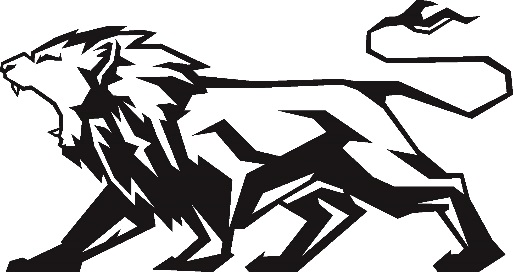 Date/Day		Opponent			Time			H/A11/28 Tues 		Bayshore Christian 		6:00			H12/01 Fri 		St, John’s Lutheran 		5:00			H12/05 Tues 		Bayshore Christian 		6:00			A12/07 Thurs		Tampa Bay Christian 		6:00			A12/12 Tues 		Hernando Christian 		4:00			H12/14 Thurs 		Tampa Bay Adventist 	5:00			A12/15 Fri 		Seven Rivers Christian 	6:00			A12/18 Mon 		Cambridge Christian 		6:00			A01/09 Tues 		Tampa Bay Adventist 	5:00			H01/11 Thurs 		Hernando Christian 		5:00			A01/12 Fri 		Tampa Bay Christian 		5:00			H01/16 Tues 		Citrus Park Christian 		6:00			H01/18 Thurs 		Universal Academy 		6:00			A01/22 Mon 		Canterbury 			6:30 			A01/23 Tues 		Zephyrhills Christian 		6:00			H01/26 Fri 		Citrus Park Christian 		6:00			A01/29 Mon 		Canterbury 			6:00			H 02/01 Thurs 		Universal Academy 		5:00			H 11/27/17